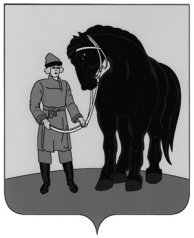 АДМИНИСТРАЦИЯ ГАВРИЛОВО-ПОСАДСКОГОМУНИЦИПАЛЬНОГО РАЙОНА ИВАНОВСКОЙ ОБЛАСТИПОСТАНОВЛЕНИЕот  _________  № _____О внесении изменений в ежегодный план проведения плановых проверок на 2020 год     	В соответствии с подпунктам «а» пункта 7 Правил подготовки органами государственного контроля (надзора) и органами муниципального контроля ежегодных планов проведения плановых проверок юридических лиц и индивидуальных предпринимателей, утвержденных постановлением Правительства РФ от 30.06.2010 №489 «Об утверждении правил подготовки органами государственного контроля (надзора) и органами муниципального контроля ежегодных планов проведения плановых проверок юридических лиц и индивидуальных предпринимателей», Администрация Гаврилово - Посадского  муниципального  района п о с т а н о в л я е т: Исключить запланированные плановые проверки из ежегодного плана проведения плановых проверок юридических лиц и индивидуальных предпринимателей на 2020 год.Опубликовать   настоящее   постановление  в   сборнике   «Вестник Гаврилово-Посадского муниципального района» и разместить на официальном сайте Гаврилово-Посадского муниципального района.Настоящее  постановление   вступает  в  силу со  дня официального опубликования.Глава Гаврилово-Посадскогомуниципального  района				     		 В.Ю. Лаптев